COVER PAGE - ON-LINE ONLY (MAR. 2015)SAPSAP PAGE TWO  (Return Page Two with Your Offer) Amendment #1IFB 2022-2023-0031. Sales: Please provide additional sales breakdown by department for the current Year to Date (FY23)and Prior three Fiscal Years (FY22, FY21, FY20)?• New Text• Used Text• Rental Text• Digital Course Materials• General Books/Trade• School/Office Supplies• Clothing• Gifts• Graduation Products (regalia/frames/announcements etc.)• Convenience Products (food/beverage/health, beauty, medicines)• Technology (laptops, tablets, headphones)2. Are CAD files available for the store facilities that we can use in preparation of response?Not at this time. 3. What was your FTE count for Fall ’22?1,5894. Please provide total Credit Hours enrolled forSpring 2022  	15,818Summer 2022 	 7,396Fall 2022	19,0635. Can you provide current booklist information for last 12 months, please try to include:a. Termb. Authorc. Titled. ISBNe. Course (Division, Dept, Course, Section)f. CRN (if applicable)g. Required or recommended flagsSee below -6. What food and beverage options are available to students and staff on campus today?Prepackaged convenience foods, including refrigerator and freezer options
Pizza Hut (limited options)
Chick-Fil-A (limited options)Cooler drinks
Fountain drinks
Fresh Tea
K-cups and available Keurig for customer useVending machines throughout campus7. What LMS system is in use on campus? Blackboard? And is the SIS Banner?ATC utilizes Blackboard and Colleague. 8. Will the College expect the awarded vendor to hire existing campus store staff? If yes, what are thetitles and salary or hourly rates for the existing staff?YesAuxiliary Services Manager $46,000 & Bookstore Specialist $32,0009.What is the current staffing model of the ATC Bookstore?ManagerSpecialistPart Time StaffStudent Workers (when available)10. Are current staff members interested in transitioning with the awarded bookstore vendor?Yes11. Per ATC’s Bookstore website (https://bookstore.atc.edu/home), students can pick up their course materials in a locker located in the covered breezeway of the 900 building. Will the awarded bookstore vendor have access to this locker system?Yes12. What is ATC’s Learning Management System (LMS)?Blackboard.13. Our proposals typically include bookstore website and logo mockups. To ensure the stylistic integrity and consistency of ATC’s brand regarding the creation of mockups, can you provide a style guide that may include requirements such as logo(s), color(s), and font(s)?Please find our Marketing Standards Guide at: https://portal.atc.edu/pages/marketing14. What are the most important factors ATC is considering in this RFP?This is an Invitation For Bid (IFB), we will be evaluating whether the vendor’s bid is responsive and responsible and offers the highest percentage of commission return on all annual sales. This along with the qualifications listed in Section V.15. Enrollment History – Please provide the number of credit hours taken by students for the academic years 2021-2022 and 2020-2021. See above16. Total Sales – Please provide a sales breakdown by department for the last 2 fiscal years by category: new text, used text, rental text, digital text, trade books, clothing, gifts, supplies, electronics, food, convenience, and graduation. See above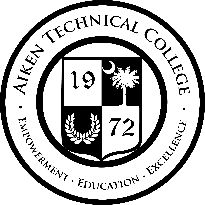  State of South Carolina   Amendment #1   Solicitation: Date Issued: Procurement Officer: Phone: E-Mail Address: Mailing Address: 2022-2023-003 1-20-2023 Dora Robson 803-508-7269 robinsond6@atc.edu  Aiken Technical College PO Drawer 696 Aiken, SC 29802  DESCRIPTION:  Bookstore Operations and Management    USING GOVERNMENTAL UNIT:  Aiken Technical College   The term “offer” Means Your “Bid” or “Proposal”. Your offer must be submitted in a sealed package. Solicitation Number & Opening Date must appear on package exterior. See “submitting Your Paper Offer or Modification” provision. The term “offer” Means Your “Bid” or “Proposal”. Your offer must be submitted in a sealed package. Solicitation Number & Opening Date must appear on package exterior. See “submitting Your Paper Offer or Modification” provision. The term “offer” Means Your “Bid” or “Proposal”. Your offer must be submitted in a sealed package. Solicitation Number & Opening Date must appear on package exterior. See “submitting Your Paper Offer or Modification” provision.  SUBMIT YOUR SEALED OFFER TO THE FOLLOWING ADDRESS: SUBMIT YOUR SEALED OFFER TO THE FOLLOWING ADDRESS: SUBMIT YOUR SEALED OFFER TO THE FOLLOWING ADDRESS:MAILING ADDRESS:PO Drawer 696Aiken, SC 29802PHYSICAL ADDRESS:2276 Jefferson Davis Hwy.,Graniteville, SC 29829PHYSICAL ADDRESS:2276 Jefferson Davis Hwy.,Graniteville, SC 29829SUBMIT OFFER BY (Opening Date/Time): 02/2/2023  11:00 (See "Deadline for Submission of Offer" provision) SUBMIT OFFER BY (Opening Date/Time): 02/2/2023  11:00 (See "Deadline for Submission of Offer" provision) SUBMIT OFFER BY (Opening Date/Time): 02/2/2023  11:00 (See "Deadline for Submission of Offer" provision) SUBMIT OFFER BY (Opening Date/Time): 02/2/2023  11:00 (See "Deadline for Submission of Offer" provision) QUESTIONS MUST BE RECEIVED BY: 01/19/2023    3:00  (See "Questions from Offerors" provision) QUESTIONS MUST BE RECEIVED BY: 01/19/2023    3:00  (See "Questions from Offerors" provision) QUESTIONS MUST BE RECEIVED BY: 01/19/2023    3:00  (See "Questions from Offerors" provision) QUESTIONS MUST BE RECEIVED BY: 01/19/2023    3:00  (See "Questions from Offerors" provision) NUMBER OF COPIES TO BE SUBMITTED: (1) OriginalNUMBER OF COPIES TO BE SUBMITTED: (1) OriginalNUMBER OF COPIES TO BE SUBMITTED: (1) OriginalNUMBER OF COPIES TO BE SUBMITTED: (1) OriginalCONFERENCE TYPE: N/ADATE & TIME:   (As appropriate, see "Conferences - Pre-Bid/Proposal" & "Site Visit" provisions)CONFERENCE TYPE: N/ADATE & TIME:   (As appropriate, see "Conferences - Pre-Bid/Proposal" & "Site Visit" provisions) LOCATION: N/A AWARD & AMENDMENTSAward will be posted on 02/6/2023.The award, this solicitation, any amendments, and any related notices will be posted at the following web address: www.atc.edu/Offices/Procurement-ServicesYou must submit a signed copy of this form with Your Offer. By signing, you agree to be bound by the terms of the Solicitation. You agree to hold Your Offer open for a minimum of thirty (30) calendar days after the Opening Date. (See "Signing Your Offer" provision.)You must submit a signed copy of this form with Your Offer. By signing, you agree to be bound by the terms of the Solicitation. You agree to hold Your Offer open for a minimum of thirty (30) calendar days after the Opening Date. (See "Signing Your Offer" provision.) NAME OF OFFEROR (full legal name of business submitting the offer)Any award issued will be issued to, and the contract will be formed with, the entity identified as the Offeror. The entity named as the offeror must be a single and distinct legal entity. Do not use the name of a branch office or a division of a larger entity if the branch or division is not a separate legal entity, i.e., a separate corporation, partnership, sole proprietorship, etc. AUTHORIZED SIGNATURE (Person must be authorized to submit binding offer to contract on behalf of Offeror.)DATE SIGNED TITLE (business title of person signing above) STATE VENDOR NO. (Register to Obtain S.C. Vendor No. at www.procurement.sc.gov) PRINTED NAME (printed name of person signing above) STATE OF INCORPORATION (If you are a corporation, identify the state of incorporation.) OFFEROR'S TYPE OF ENTITY: (Check one) (See "Signing Your Offer" provision.)  ___ Sole Proprietorship ___ Partnership ___ Other_____________________________ ___ Corporate entity (not tax-exempt) ___ Corporation (tax-exempt) ___ Government entity (federal, state, or local)HOME OFFICE ADDRESS (Address for offeror's home office / principal place of business)NOTICE ADDRESS (Address to which all procurement and contract related notices should be sent.) (See "Notice" clause)_________________________________________________  Area Code - Number - Extension Facsimile_________________________________________________  E-mail AddressPAYMENT ADDRESS (Address to which payments will be sent.) (See "Payment" clause)____Payment Address same as Home Office Address____Payment Address same as Notice Address   (check only one)ORDER ADDRESS (Address to which purchase orders will be sent) (See "Purchase Orders and "Contract Documents" clauses)____Order Address same as Home Office Address____Order Address same as Notice Address   (check only one)ACKNOWLEDGMENT OF AMENDMENTSOfferors acknowledges receipt of amendments by indicating amendment number and its date of issue. (See "Amendments to Solicitation" Provision)ACKNOWLEDGMENT OF AMENDMENTSOfferors acknowledges receipt of amendments by indicating amendment number and its date of issue. (See "Amendments to Solicitation" Provision)ACKNOWLEDGMENT OF AMENDMENTSOfferors acknowledges receipt of amendments by indicating amendment number and its date of issue. (See "Amendments to Solicitation" Provision)ACKNOWLEDGMENT OF AMENDMENTSOfferors acknowledges receipt of amendments by indicating amendment number and its date of issue. (See "Amendments to Solicitation" Provision)ACKNOWLEDGMENT OF AMENDMENTSOfferors acknowledges receipt of amendments by indicating amendment number and its date of issue. (See "Amendments to Solicitation" Provision)ACKNOWLEDGMENT OF AMENDMENTSOfferors acknowledges receipt of amendments by indicating amendment number and its date of issue. (See "Amendments to Solicitation" Provision)ACKNOWLEDGMENT OF AMENDMENTSOfferors acknowledges receipt of amendments by indicating amendment number and its date of issue. (See "Amendments to Solicitation" Provision)ACKNOWLEDGMENT OF AMENDMENTSOfferors acknowledges receipt of amendments by indicating amendment number and its date of issue. (See "Amendments to Solicitation" Provision)Amendment No.Amendment Issue DateAmendment No.Amendment Issue DateAmendment No.Amendment Issue DateAmendment No.Amendment Issue DateDISCOUNT FOR PROMPT PAYMENT(See "Discount for Prompt Payment" clause)10 Calendar Days (%)20 Calendar Days (%)30 Calendar Days (%)_____Calendar Days (%)PREFERENCES - A NOTICE TO VENDORS (SEP. 2009): Preferences do not apply. See SC Consolidated Procurement Code Reference 11-35-1524 (E) (2)PREFERENCES - ADDRESS AND PHONE OF IN-STATE OFFICE: Preferences do not apply. See SC Consolidated Procurement Code Reference 11-35-1524 (E) (2)____In-State Office Address same as Home Office Address  ____In-State Office Address same as Notice Address   (check only one)PREFERENCES - ADDRESS AND PHONE OF IN-STATE OFFICE: Preferences do not apply. See SC Consolidated Procurement Code Reference 11-35-1524 (E) (2)____In-State Office Address same as Home Office Address  ____In-State Office Address same as Notice Address   (check only one)PREFERENCES - ADDRESS AND PHONE OF IN-STATE OFFICE: Preferences do not apply. See SC Consolidated Procurement Code Reference 11-35-1524 (E) (2)____In-State Office Address same as Home Office Address  ____In-State Office Address same as Notice Address   (check only one)PREFERENCES - ADDRESS AND PHONE OF IN-STATE OFFICE: Preferences do not apply. See SC Consolidated Procurement Code Reference 11-35-1524 (E) (2)____In-State Office Address same as Home Office Address  ____In-State Office Address same as Notice Address   (check only one)PREFERENCES - ADDRESS AND PHONE OF IN-STATE OFFICE: Preferences do not apply. See SC Consolidated Procurement Code Reference 11-35-1524 (E) (2)____In-State Office Address same as Home Office Address  ____In-State Office Address same as Notice Address   (check only one)PREFERENCES - ADDRESS AND PHONE OF IN-STATE OFFICE: Preferences do not apply. See SC Consolidated Procurement Code Reference 11-35-1524 (E) (2)____In-State Office Address same as Home Office Address  ____In-State Office Address same as Notice Address   (check only one)PREFERENCES - ADDRESS AND PHONE OF IN-STATE OFFICE: Preferences do not apply. See SC Consolidated Procurement Code Reference 11-35-1524 (E) (2)____In-State Office Address same as Home Office Address  ____In-State Office Address same as Notice Address   (check only one) PAGE TWO (SEP 2009) PAGE TWO (SEP 2009) End of PAGE TWOAiken Technical CollegeAiken Technical CollegeAiken Technical CollegeAiken Technical CollegeAiken Technical CollegeBookstore SalesBookstore SalesBookstore SalesBookstore SalesBookstore SalesFY20FY21FY22FY2310-NEW TEXTBOOKS$671,741.07 $496,980.16 $535,307.20 $563,993.26 11-USED TEXTBOOKS$12,640.45 $10,677.21 $18,505.22 $5,249.16 20-GENERAL TRADE BOOKS$249.00 30-GENERAL CLOTHING$4,417.24 $2,946.63 $1,539.10 $1,579.12 31-WINTER$1,262.32 $39.69 $1,453.79 $11,576.67 32-SUMMER$8,439.94 $3,373.69 $11,364.33 $8,279.71 37-BAGS$1,230.54 $896.87 $1,568.75 $2,251.17 40-SCHOOL SUPPLIES$30,831.01 $20,745.54 $37,176.30 $36,306.53 50-GENERAL ELECTRONICS$11,932.25 $6,513.62 $11,355.81 $8,223.82 51-COMPUTERS$25,063.68 $12,870.00 $7,920.00 $5,940.00 52-SOFTWARE$119.99 60-GENERAL GIFTS$3,491.08 $1,285.32 $3,003.60 $3,339.90 61-JEWELRY$87.78 $839.92 $49.50 $49.29 62-PINS$2,173.42 $3,417.38 $4,075.69 $470.75 70-HBA GENERAL$383.28 $65.55 $153.22 $137.62 71-HEALTH$45.70 $0.79 $28.90 $14.74 72-MEDICAL$430.39 $107.71 $64.55 $92.79 80-FOOD GENERAL$4,814.85 $1,243.85 $2,739.57 $2,026.43 81-CAFE$55,366.22 $34,485.57 $28,657.26 82-SNACKS$16,848.49 $2,502.44 $6,043.69 $4,644.47 85-DRINKS$29,760.14 $4,546.53 $13,936.69 $9,486.10 99-NON-MERCHANDISE$5,481.32 $1,913.12 $3,103.35 $2,006.61 NO DEPARTMENT ON FILE$7,898.25 $6,767.68 $5,798.18 $2,552.18 $894,459.41 $577,733.70 $699,922.01 $696,877.58 ISBNTitleQTY281005000513AMATROL BOOK 206-LSUB4 4MO393978035770003CENGAGE UNLIMITED-ACCESS (1 SEMESTER)328978164277001DEVELOPMENTAL MATHEMATICS-EBOOK ACCESS329281005000683DEAN VAUGHN MED TERM (ST) LIC BVOLMTBS290978039367391PSYCHOLOGY IN YOUR LIFE-W/ACCESS163978032396950CUSTOM: 2ND & 3RD SEMESTER ADN57978035770004CENGAGE UNLIMITED-ACCESS (12 MONTHS)95978155769056INDUSTRIAL HYDRAULIC TECHNOLOGY222978163098146OPENSTAX PASS FOR XYZ HOMEWORK-ACCESS391978032396952CUSTOM: 1ST SEMESTER ADN59978013653882CAMPBELL BIOLOGY...-MODIFIED MASTERING114978155769060INDUSTRIAL PNEUMATIC TECHNOLOGY222281005000702VISIBLE BODY COURSEWARE176978032371126HUMAN BODY IN HEALTH+ILLNESS142978098583790EHR GO ANNUAL SUBSCRIPTION - 12 MONTH56978128418063NANCY CAROLINE'S EMERGENCY CARE IN THE S9978171964227MEDICAL TERM.EXPR.,SHORT CRSE.-W/ACCESS81978032396954CUSTOM: 1ST SEMESTER PN149780443180591ST SEMESTER PN F2214978013441969DEVELOPMENT THROUGH LIFESPAN27978039387663THE ENJOYMENT OF MUSIC72978128448421EMT FLIPPED CLASSROOM 1ST EDITION11978006180412BURNING BRIGHT:STORIES331978039341816GIVE ME LIBERTY!,BRIEF-W/ACCESS61281050007341CUSTOM: BIO-112 LAB WORKBOOK178978133790034DELMAR'S STANDARD TXTBK.OF ELECTRICITY29978164564693WELDING FUNDAMENTALS39281060007347PHARMACY TECHNICIAN CAREEER READY7978039368076MICROBIOLOGY:HUMAN EXPER.-INQUIZITIVE72978164016213CPT 2023-PROFESSIONAL ED.32978076894595RET SYS MED TERM STUDENT LEARN BLVG45959142978044320073CUSTOM: 3RD SEMESTER PN F2217978013217220BLUEPRINT READING F/MACHINE TRADES33978133779530PRECISION MACHINING TECHNOLOGY30978032355112NURSING DIAGNOSIS HANDBOOK-W/ACCESS56978039353790ESSENTIALS OF SOCIOLOGY-ACCESS69978197513984ESSEN.OF PEDIATRIC NURSING-W/ACCESS31978130594572I NEVER KNEW I HAD A CHOICE18978162254826ICD-10-CM EXPERT F/HOSP 202332978162254838ICD-10-PCS EXPERT 202332978039363906ENJOYMENT OF MUSIC-ACCESS49978098436530NUCLIDES+ISOTOPES:CHART...NUCLIDES-TEXT102978163563681WELDING PRINT READING31978126424432CUSTOM F21: GEN COMBO MEDICAL ASSISTING16290130594572I NEVER KNEW I HAD A CHOICE21978013448101ART HISTORY-REVEL ACCESS33978162254776ICD-10-PCS EXPERT 202220978039353792ESSENTIALS OF SOCIOLOGY-W/ACCESS28978039388588DOING ETHICS-INQUIZITVE ACCESS55978076894581RET SYS MED TERM STUDENT LEARN BLVG4581296978128421796MEMMLER'S HUMAN BODY IN HEALTH...(ENH.)39978032396953CUSTOM: 2ND SEMESTER LPN TO RN8978091633914BASIC RADIATION PROTECTION TECHNOLOGY20978133740863UNDERSTAND.CONST.DRAWINGS-W/22 SHEETS20978032369707VARCAROLIS' FOUND.OF PSYCH.MENTAL...23978035770005CENGAGE UNLIMITED-ACCESS (24 MONTHS)10978164016087CPT 2022-PROFESSIONAL ED.20978032192901PHYSICS:PRIN.W/APPL.(LOOSE)-W/ACCESS11978035746720MGMT 12-STUDENT ED.-W/MINDTAP26978039387793LITTLE SEAGULL HANDBOOK-W/ACCESS PKG.82978113312576ILLUS.GDE.TO VETERINARY MEDICAL...16978039369056NORTON INTRODUCTION TO LITERATURE45978078975880MSCA 70-697+70-698 CONFIG...-W/ACCESS309781622547532022 HCPCS LEVEL II EXPERT19281005000465PEREGRINE-PRIN OF MGT FOR MGT(INBOUND)77978080369473CONCEPT MAPPING-W/ACCESS46978162254764ICD-10-CM EXPERT F/HOSP.2022 GUIDELINES20290020518095WEST:NARRATIVE HISTORY,COMBINED VOL.26978107189557DEVELOPMENT THROUGH LIFESPAN(LOOSELEAF)21978087220962MORAL PHILOSOPHY:READER48978020518095WEST:NARRATIVE HISTORY,COMBINED VOL.18978032358189CLINICAL SKILLS: SKILLS FOR NA30978158480708NURSE AIDE TRAINING TEXTBOOK20978039388629NORTON INTRO.TO LIT.,SHORTER-ACCESS36978158112907UNDERSTANDING RADIATION SCIENCE969780443145791ST SEMESTER LPN S234978130569980NURSING ASSISTANT: A NURSING PROCESS APP15978130585932PRIN.OF PHARMACOLOGY F/MEDICAL ASSIST.8978035713769ELECTRICAL WIRING:COMMERCIAL-W/PRINTS13978039353700LITTLE SEAGULL HANDBOOK-ACCESS CARD87978126425700FOUNDATIONS OF EARLY...(LL)>CUSTOM PKG<20978032362485MODERN DENTAL ASSISTING11978126002179MEDICAL ASSISTING REVIEW13978107189519DEVELOPMENT THROUGH LIFESPAN17978150634900JUVENILE JUSTICE13978032396951CUSTOM: H22 2ND SEMESTER PN10978032356667MERRILL'S ATLAS OF RADIO.POS...,V.1+2+35290128542733HEALTH,SAFETY+NUTRITION F/YOUNG CHILD1978035712780MKTG 13:STUDENT ED.-W/ACCESS CARD16978013518626CRIMINAL JUSTICE:BRIEF INTRO.8978128419287FIRST RESPONDER SUPPORT & RESILIENCE31978111130678HEAD,NECK,+DENTAL ANATOMY10978194387226MURACH'S HTML5+CSS324978171964002TEST SUCCESS:TEST-TAKING...-W/ACCESS28978013462724EKG PLAIN+SIMPLE-W/MYHEALTHPROFESSION.10978032368018SURGICAL TECHNOLOGY:PRIN.+PRAC.-W/CODE10978032343013FUND.CONCEPTS+SKILLS F/PATIENT CARE...14978163563874METALLURGY FUNDAMENTALS10978013487409PREHOSPITAL EMERGENCY PHARMACOLOGY1197807637735112-LEAD ECG ART OF INTERPRETATION10978039388895LITTLE SEAGULL HANDBK.(MLA UPDATE)-PKG.41978039388581LOOKING AT MOVIES25281060007362PEREGRINE-PRIN OF MGT FOR ACCT(INBOUND)43281005000721ATC CPT 232 WIGGINS FALL 202116978013440032STARTING OUT W/VISUAL BASIC (LOOSE)10978035712227REFRIGERATION+AIR COND.TECHNOLOGY6978171966033CUSTOM ADN BUNDLE3978013359843PROACTIVE POLICE MANAGEMENT7978039367529AMERICAN POLIT.SYS.:CORE...ELECT.UPDATE11978013397257HUMAN SEXUALITY-REVEL ACCESS11290141806099CNC PROGRAMMING PRINCIPLES+APPL.9978013306830INTRO.TO JAVASCRIPT PROGRAM...-W/ACCESS8978032366134RADIOLOGIC SCIENCE FOR TECH.-W/ACCESS7978128418500EMPLOYMENT READINESS COURSE15978032329742DENTAL RADIOGRAPHY:PRIN.+TECH.10978171964285TABER'S CYC.MED.DICT,INDEX.-W/ACCESS17978082691791TROUBLESHOOT.ELECTRICAL/ELEC.SYST.-W/CD9978126652148COMPUTER ACCT W/QUICKBOOKS ONLINE5978163126328WELDING FUNDAMENTALS8281005000060PIPING SYSTEMS SERIES 73618978013215503CRISIS INTERVENTION6978193788605CORE CURRICULUM FOR DIALYSIS TECH.17978076378167EMS VEHICLE OPERATOR SAFETY-W/ADV.CODE27978080366842PHLEBOTOMY TEXTBOOK-W/ACCESS10978032367316MODERN DENTAL ASSIST.-STD.WKBK.12978128417147PHTLS:PREHOSPITAL TRAUMA...-W/ACCESS12978080366831DIFFERENTIATING SURGICAL INSTR..-W/CODE9978141806099CNC PROGRAMMING PRINCIPLES+APPL.5978080366839POCKET GUIDE TO THE OPERATING ROOM10978039353731FAMILY -W/ACCESS6978080364571SURGICAL EQUIPMENT+SUPPLIES10978076454171MILLWRIGHTS+MECHANICS GUIDE12978113360089FUND.OF DIMENSIONAL METROLOGY6978126427489COMPTIA PENTEST+CERTIF.ALL-IN-ONE EXAM.12978032367243DENTAL INSTRUMENTS:POCKET GUIDE12290007803506INTRODUCING ANTHROPOLOGY7978126411135MEDICAL ASSISTING REVIEW: LEARNING PLATF6290013447759CRIMINALISTICS:INTRO.TO FORENSIC SCI.4978032359765PRACTICE MANAGEMENT F/DENT...-W/ACCESS7978035702658BCOM 10:STUDENT ED.-W/ACCESS8978163057098TECHNICAL DRAW.101 W/AUTOCAD '18-W/CODE12978032356671INTRO.TO RADIOLOGIC+IMAGING...-W/ACCESS7281060007353ATC CPT 232 WIGGINS FALL 228978128404111EMS SAFETY-W/ACCESS22978039387753PSYCHOLOGY IN YOUR LIFE-W/ACCESS4978113369184PIPE WELDING6978128419611ADVANCED MEDICAL LIFE SUPPORT-W/ACCESS9978032339630MOSBY'S DENTAL ASSIST.EXAM...-W/ACCESS9978161669768BLS BASIC LIFE SUPPORT PROVIDER MANUAL25978032352370SURGICAL INSTRUMENTATION-W/ACCESS6978157444151FUND INDUSTRIAL QUALITY CONTROL4978013481814TERRORISM,INTELLIGENCE+HOMELAND SECUR.3281005000520ACCOUNTING OUTBOUND - PEREGRINE CODE18978161853421ACCOUNTING F/GOVT.+NONPROFIT..-W/ACCESS3978007803506INTRODUCING ANTHROPOLOGY4978163057423SOLIDWORKS 2021+ENGR.GRAPH.:INTEG.APPR.10290032355112NURSING DIAGNOSIS HANDBOOK-W/ACCESS109780443204911ST SEMESTER ADN2290130557736CRIMINAL PROCEDURE:LAW+PRACTICE4978039362155NORTON ANTH OF AMER LIT C/D/E ACCESS11978039353895AMERICAN GOVERNMENT-BRIEF-EBOOK/INQUIZ.9281060007355MGT 240-OUTBOUND-PEREGRINE17978013447759CRIMINALISTICS:INTRO.TO FORENSIC SCI.2978032387489MOSBY'S DRUG GUIDE F/NURSING...202210978092085519IPT'S METAL TRADES+WELDING HANDBOOK14978130550099TEACHING IN TODAY'S INCLUSIVE CLASSRMS3978078975899COMPTIA SECURITY+SYO-501..CERT GUIDE9978125991701COMPUTER ACCT.W/SAGE 50...20192978013487082CRIMINOLOGY TODAY (LOOSELEAF)3978125986357RADIOGRAPHY PREP5978039342014ESSENTIALS OF CULTURAL ANTHRO.-W/ACCESS5978035751653USING QUICKBKS.ONLINE F/ACCOUNTING3978128404104AHDR:ALL HAZARDS DISASTER RESPONSE15978160425131COMPLETE GUIDE FOR THE MEDICATION AIDE16978013484355LEARNING REACT10978080366814LUTZ'S NUTRITION+DIET THERAPY5281060007350READING TECHNICAL DIAGRAMS SERIES 7126978013677031COMPTIA SECURITY+SYO-601..CERT GUIDE6978150636236AMERICAN CORRECTIONS3978076373837FUNDAMENTALS OF TECHNICAL RESCUE3290039363932FAMILY -W/ACCESS4978039360311NORTON ANTH.ENGLISH LIT.,MAJ.AUTH-V.1+24978035704077HEALTH,SAFETY+NUTRITION F/YOUNG CHILD2978013744508SAMS TEACH YOURSELF UNITY GAME DEVEL...7290013359128FORENSIC SCIENCE:FROM CRIME SCENE...3978032357040FRONT OFFICE MGMT.F/VET.TEAM-W/ACCESS4978130593773SUPERVISION (LOOSELEAF)-W/MINDTAP2978193605811GAS TUNGSTEN ARC WELD.SHIELD.6 IN.PIPE10978130510991BEGINNING C++ THROUGH GAME PROGRAMMING8978006166018WORLD'S RELIGIONS-50TH ANNIV.ED.13290039367392PSYCHOLOGY IN YOUR LIFE (LL)-W/REG.CARD4978039341892WESTERN CIVIL.,BRF.COMB.VOL.-W/ACCESS3978036702745COMMUNITY POLICING:CONTEMP.PERSPECTIVE3978150634725CYBERSPACE,CYBERSECURITY,+CYBERCRIME5978126046044LANGE Q+A RADIOGRAPHY EXAM.5290006066342WORLD'S WISDOM17290013518626CRIMINAL JUSTICE:BRIEF INTRO.2978163057386BEGINNER'S GDE...2021,LEV.I-W/ACCESS5978099682816PHARMCYTRAINER TOP 200 DRUG FLASHCARDS6290039342014ESSENTIALS OF CULTURAL ANTHRO.-W/ACCESS4978092085518IPT'S PIPE TRADES HANDBOOK >CANADIAN<8978032366139RADIOGRAPHIC IMAGING+EXPOSURE-W/ACCESS3978032358194SAUNDERS 2020-2021 STRAT.FOR..-W/ACCESS7978193605810GAS TUNGSTEN ARC WELDING 2 INCH PIPE8290130508740PRIN.OF COST ACCOUNTING1290006166018WORLD'S RELIGIONS-50TH ANNIV.ED.12978111968405COMPTIA CYSA+ STUDY GUIDE4290130526267ESSEN.OF LEGAL ENVIRONMENT TODAY1978013359128FORENSIC SCIENCE:FROM CRIME SCENE...1978144964191GERIATRIC EDUC.F/EMER.MED....-W/ACCESS3978013474973CRIMINOLOGY TODAY1281050007332CUSTOM ATC SURGICAL COUNTS ACCESS CODE4978032377683NURSING DIAGNOSIS HANDBOOK-W/ACCESS3978128543238ART+CREATIVE DEVELOP.F/YOUNG CHILDREN1978130508893EARLY CHILDHOOD EXPER.IN LANG.ARTS1978032355526MATERNITY+WOMEN'S HEALTH CARE-STD.GDE.5281005000016VETERINARY ASSISTANT PROGRAM MANUAL4978130508901HOME,SCHOOL+COMMUNITY RELATIONS1978130586186CHILDHOOD:VOYAGES IN DEVELOPMENT1290113394939STRUCTURAL,CIVIL,+PIPE DRAFTING1978139410220ATC CPT-162 WELDON FALL 20216281005000348VETERINARY ASSISTANT HANDBOOK16290007337383ELECTRONICS:PRIN.+APPL.1281005000372VETERINARY ASSISTANT STUDENT HANDBOOK15978035751515CFIN -STUDENT EDITION-TEXT2978133740800SELL 6:STUDENT ED.-W/MINDTAP2978039387664THE ENJOYMENT OF MUSIC2978111183102CREATIVE RESOURCES F/EARLY CHILDHOOD...1978006066342WORLD'S WISDOM7978113393893GUIDANCE APPR.F/ENCOURAGING CLASS.-TEXT1978032355629MATERNITY+WOMEN'S HEALTH CARE-W/ACCESS1290193605811GAS TUNGSTEN ARC WELD.SHIELD.6 IN.PIPE5978039363932FAMILY -W/ACCESS1978149518904CENTRAL SERVICE TECHNICAL MANUAL1978126071149ANTHROPOLOGY (LOOSELEAF)1290013217220BLUEPRINT READING F/MACHINE TRADES1978039332021NARRATIVE DESIGN5978032341632RADIOGRAPHIC PATHOLOGY F/TECHNOLOGISTS1290113369184PIPE WELDING1978035767128PIPE WELDING1978149518905CENTRAL SERVICE TECHNICAL MANUAL-WKBK.1290193605810GAS TUNGSTEN ARC WELDING 2 INCH PIPE3290128404111EMS SAFETY-W/ACCESS3978126660145ANTHROPOLOGY-EBOOK ACCESS (180 DAYS)1978032353200ALL-IN-ONE NURS.CARE PLANNING RESOURCE1978032335851SAUNDERS COMP.REV.F/NCLEX-RN..-W/ACCESS1290078975880MSCA 70-697+70-698 CONFIG...-W/ACCESS1281005000133VETERINARY ASSISTANT-CUSTOM MANUAL1290130510991BEGINNING C++ THROUGH GAME PROGRAMMING1978144968325PARAMEDIC FIELD GUIDE1978128432102EMS FIELD GUIDE,BLS VERSION1